基本信息基本信息 更新时间：2024-04-22 09:19  更新时间：2024-04-22 09:19  更新时间：2024-04-22 09:19  更新时间：2024-04-22 09:19 姓    名姓    名牧通用户0902牧通用户0902年    龄24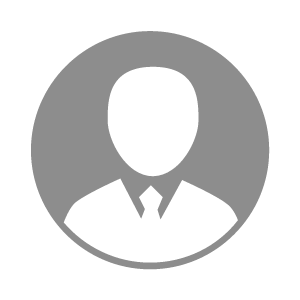 电    话电    话下载后可见下载后可见毕业院校北京国立大学邮    箱邮    箱下载后可见下载后可见学    历大专住    址住    址河南省濮阳市范县新区河南省濮阳市范县新区期望月薪10000-20000求职意向求职意向人工授精技术员人工授精技术员人工授精技术员人工授精技术员期望地区期望地区河南省/濮阳市河南省/濮阳市河南省/濮阳市河南省/濮阳市教育经历教育经历工作经历工作经历工作单位：牧原 工作单位：牧原 工作单位：牧原 工作单位：牧原 工作单位：牧原 工作单位：牧原 工作单位：牧原 自我评价自我评价五年退伍，党员，有上爬的想法，有驾照，
有网络营销中级证书
无人机驾驶证书五年退伍，党员，有上爬的想法，有驾照，
有网络营销中级证书
无人机驾驶证书五年退伍，党员，有上爬的想法，有驾照，
有网络营销中级证书
无人机驾驶证书五年退伍，党员，有上爬的想法，有驾照，
有网络营销中级证书
无人机驾驶证书五年退伍，党员，有上爬的想法，有驾照，
有网络营销中级证书
无人机驾驶证书五年退伍，党员，有上爬的想法，有驾照，
有网络营销中级证书
无人机驾驶证书五年退伍，党员，有上爬的想法，有驾照，
有网络营销中级证书
无人机驾驶证书其他特长其他特长